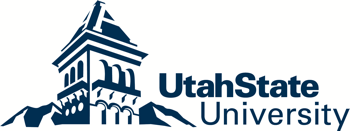 Master of Science: Curriculum and InstructionSchool of Teacher Education and LeadershipPlanning Guide: MS – C&I  (Literacy)Name of Candidate: 	USU A#: 	Master of Science in Curriculum & InstructionLiteracy Specialization Master of Science Degree candidates will complete 15 credits of the required coursework, 6 thesis credits, and at least 15 credits of coursework aligned to specialization requirements. See USU General Catalog for course descriptions. With prior authorization, candidates may include a maximum of 12 graduate-level credits hours from other departments at USU or from other institutions as long as there is a passing grade and the credits were not used toward a previously awarded degree. (Candidates will form a three member MS Committee at the end of the first semester.)*  Indicates online course delivery.*Nature of Credit Code: If USU credit, leave blank. Transfer credit - insert T (To be approved by graduate advisor - Normally 6, but up to 12 credits with prior approval).Approval Date: _____________________. Authorized: _________________________________________.Core Requirements (15 credits)OfferedCreditGradeCompletion DateNoteTEAL 6150 Foundations of Curriculum (3)Su/Fa*TEAL 6190 Theories of Learning and Models of Teaching (3)Sp/Su*TEAL 6410 Social Foundations of Education (3) Sp*/FaEDUC 6570 Intro to Ed. & Psychological Research (3)Su/Fa/SpTEAL 6710 Diversity in Education (3)Su*/FaCore Requirements TotalCore Requirements Total15Literacy Specialization (15 credits)OfferedOfferedCreditGradeCompletion DateNoteTEAL 6320 Theories and Models of Literacy (3) Fa FaTEAL 6310 Multi-Component Literacy Inst. & Interv. (3)   Fa   FaTEAL 6350 Literacy Assessment and Intervention (3)  Sp SpTEAL 6340 Adolescent Literacy Development and Engagement (3)TEAL 6340 Adolescent Literacy Development and Engagement (3)SpTEAL 6380 Effective Writing Instruction (3) Su SuSpecialization Requirements TotalSpecialization Requirements TotalSpecialization Requirements Total15Thesis Credit (6 credits)OfferedCreditGradeCompletion DateNoteTEAL 6970 Thesis Credits (6)Total credits for Master of Education in Curriculum & InstructionTotal credits for Master of Education in Curriculum & Instruction36